Муниципальное бюджетное общеобразовательное учреждение«Средняя общеобразовательная школа №5»Дошкольные группы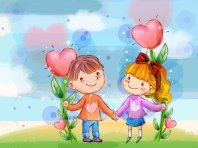 Кроссворды для детей старших и подготовительных групп.(дидактический материал)                            Составитель: Кузнецова Н.В.                                                   воспитатель 1 квалификационной категорииг. Югорск 2016г.Кроссворды для детей старших и подготовительных групп:Тема: Доброта.1.Как мамы ласково называют девочек?           2.Как ты попросишь игрушку?3.Что ты скажешь, тому, кто тебе помог?4.Какие слова говорят при встрече?5.Если кто-то плачет, что надо сделать?6.Что ты скажешь, если нечаянно кого-то толкнёшь?7.Человека красят не слова, а…?Тема: Дружба.1.Как называют человека, с которым вы больше всего общаетесь, делитесь своими секретами, кроме родных?2.Что нужно сделать, если вы поссорились?3.Как вы себя чувствуете, если рядом нет друзей?4.Как называют людей, которые ни с кем, ни чем не делятся?5.Чего нельзя делать по отношению к другим людям?6.Что необходимо делать, для того чтобы сохранять добрые отношения?Тема:Святые благоверные князья Д. Донской и А. Невский.1.Какой титул носили правители Руси во времена татаро-монгольского ига?2.Как звали Новгородского князя, сражавшегося со шведами и немцами?3.Что было в руках у богатырей, кроме мечей?4.Кто благословил Д. Донского на бой?5.Как называлось сражение - Куликовская…?6.Что взяли с собой русские войска на бой с татаро- монгольскими племенами ?7.Как стали называть князя Александра после битвы на Неве?8.На чем въехали на Чудское озеро немецкие рыцари?доччккаапожааллууййссттасппааассибоззздравссттввууййтттеуууспокоииттььизззввииинитеддделадруггппоммиритььсяясскучаеемжадииннааобижааттььпрррощатькнняязьяяАлеекккссандрщиттССерггиийбииттваааиикооннуНееввсккииййккооннньь